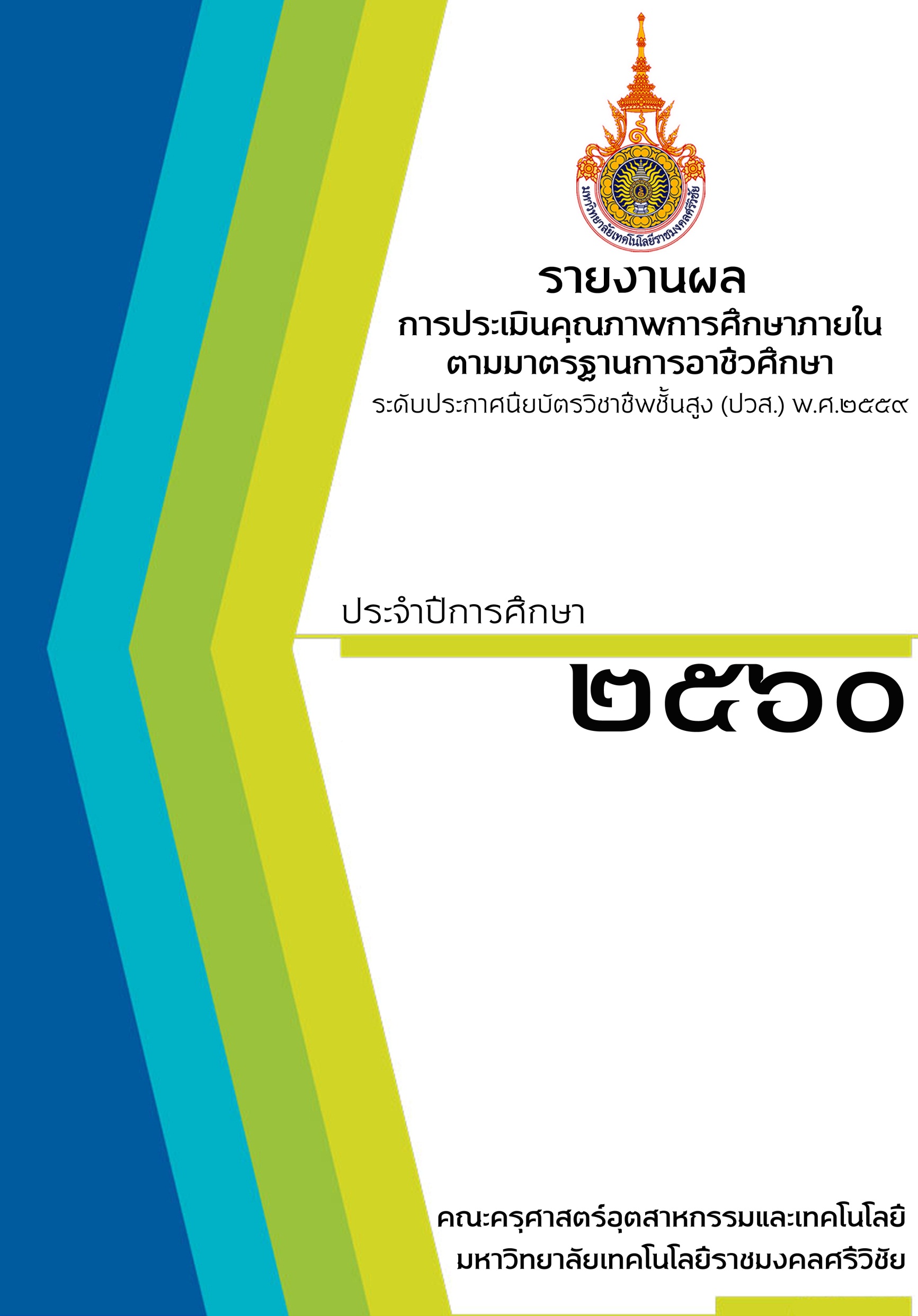 คณะกรรมการตรวจประเมินคุณภาพการศึกษาภายในตามมาตรฐานการอาชีวศึกษาระดับประกาศนียบัตรวิชาชีพชั้นสูง (ปวส.) ประจำปีการศึกษา 2560คณะครุศาสตร์อุตสาหกรรมและเทคโนโลยี มหาวิทยาลัยเทคโนโลยีราชมงคลศรีวิชัยระหว่างวันที่ 11 – 12 เดือน กรกฎาคม พ.ศ. 2561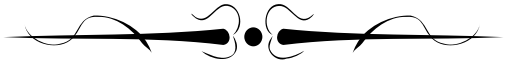 1.1 ผลการประเมินคุณภาพการศึกษาภายในตามมาตรฐานการอาชีวศึกษาผลการประเมินคุณภาพการศึกษาภายในตามมาตรฐานการอาชีวศึกษา ระดับประกาศนียบัตรวิชาชีพชั้นสูง (ปวส.) พ.ศ.2559 คณะครุศาสตร์อุตสาหกรรมและเทคโนโลยี มหาวิทยาลัยเทคโนโลยีราชมงคล     ศรีวิชัย ประจำปีการศึกษา 2560จำนวนตัวบ่งชี้ที่อยู่ในระดับคุณภาพ “ดีมาก” 		จำนวน 6 ตัวบ่งชี้	จำนวนตัวบ่งชี้ที่อยู่ในระดับคุณภาพ “ดี” 			จำนวน 4 ตัวบ่งชี้	จำนวนตัวบ่งชี้ที่อยู่ในระดับคุณภาพ “พอใช้” 		จำนวน 1 ตัวบ่งชี้	จำนวนตัวบ่งชี้ที่อยู่ในระดับคุณภาพ “ต้องปรับปรุง”		จำนวน -  ตัวบ่งชี้	จำนวนตัวบ่งชี้ที่อยู่ในระดับคุณภาพ “ต้องปรับปรุงเร่งด่วน” 	จำนวน 2 ตัวบ่งชี้1.2 ข้อเสนอแนะเชิงนโยบาย	1.2.1 จุดเด่น (การปฏิบัติของสถานศึกษาอย่างเป็นระบบตามกระบวนการประกันคุณภาพภายในการอาชีวศึกษาที่ส่งผลให้บรรลุผลตามเป้าหมายที่กำหนด)-	1.2.2 จุดที่ควรพัฒนา (การปฏิบัติของสถานศึกษาไม่เป็นระบบตามกระบวนการประกันคุณภาพภายในการอาชีวศึกษาที่ส่งผลให้ไม่บรรลุผลตามเป้าหมายที่กำหนด)-	1.2.3 ข้อเสนอแนะหรือแนวทางการพัฒนาสถานศึกษา (การดำเนินงานเพื่อแก้ไขปัญหาหรือพัฒนาคุณภาพการศึกษาของสถานศึกษาตามระบบการประกันคุณภาพภายในการอาชีวศึกษา)-	1.2.4 แนวทางการพัฒนาสถานศึกษา (เพื่อให้การพัฒนาการจัดการศึกษาเป็นไปอย่างมีประสิทธิภาพบรรลุเป้าหมายตามแผนพัฒนาการจัดการศึกษาของสถานศึกษาและมาตรฐานการศึกษาของสถานศึกษาควรกำหนดแนวทางการพัฒนาสถานศึกษาที่ต้องพัฒนาเสริมจุดเด่นให้ดียิ่งขึ้น)-2.1 ข้อมูลพื้นฐาน	คณะครุศาสตร์อุตสาหกรรมและเทคโนโลยี ก่อตั้งขึ้นเป็นส่วนงานภายในมหาวิทยาลัย ตามประกาศของสภามหาวิทยาลัยเทคโนโลยีราชมงคลศรีวิชัย เมื่อวันที่ 27 เดือน สิงหาคม พ.ศ. 2552 โดยอาศัยอำนาจตามความในมาตรา 17 แห่งพระราชบัญญัติมหาวิทยาลัยเทคโนโลยีราชมงคล พ.ศ. 2548 และมาตรา 4 แห่งพระราชบัญญัติการบริหารส่วนงานภายในของสถาบันอุดมศึกษา พ.ศ. 2550 ประกอบกับมติสภามหาวิทยาลัยเทคโนโลยีราชมงคลศรีวิชัย ในคราวประชุมครั้งที่ 5/2552 เมื่อวันที่ 29 พฤษภาคม 2552 และ ครั้งที่ 7/2552 เมื่อวันที่ 24 กรกฎาคม 2552	โดยมีหลักสูตรการเรียนการสอนในระดับปริญญาตรี ได้แก่ 1) หลักสูตรครุศาสตร์อุตสาหกรรมบัณฑิตสาขาวิชาวิศวกรรมอุตสาหการ สาขาวิชาวิศวกรรมอิเล็กทรอนิกส์และโทรคมนาคม สาขาวิชาวิศวกรรมแมคคาทรอนิกส์ 2) หลักสูตรเทคโนโลยีบัณฑิต สาขาวิชาเทคโนโลยีสื่อสารมวลชน สาขาวิชาเทคโนโลยีปิโตรเลียม และ 3) หลักสูตรประกาศนียบัตรวิชาชีพชั้นสูง (ปวส.) สาขาวิชาเทคโนโลยีปิโตรเลียม2.2 ปรัชญา วิสัยทัศน์ พันธกิจปรัชญา :   		ผลิตบุคลากรด้านครุศาสตร์อุตสาหกรรมและนักถ่ายทอดเทคโนโลยี เพื่อพัฒนาการศึกษาด้านวิทยาศาสตร์และเทคโนโลยีให้สอดคล้องกับการพัฒนาชาติวิสัยทัศน์ :ผลิตบัณฑิตเป็นครูช่างและนักถ่ายทอดเทคโนโลยี ที่คิดเป็น ทำเป็น มีความรู้คู่คุณธรรม เป็นที่ยอมรับและตอบสนองความต้องการที่หลากหลายของผู้เรียนและสังคมพันธกิจ :   		 ผลิตบัณฑิต ให้มีประสิทธิภาพและมีจริยธรรมและสร้างงานวิจัย และสิ่งประดิษฐ์ที่มีคุณภาพและได้มาตรฐานพร้อมพัฒนาองค์ความรู้ทางวิชาการสู่ชุมชนและสังคม ตลอดจนทำนุบำรุงศาสนา ศิลปวัฒนธรรมไทยและรักษาสิ่งแวดล้อมเป้าประสงค์ :    		1. เพื่อผลิตครูอาชีวศึกษาให้มีความรู้และทักษะสำหรับทำการสอน การอบรมและการให้ความรู้ทางเทคโนโลยี   	 	2. เพื่อผลิตนักเทคโนโลยีให้มีความรู้ทักษะปฏิบัติงานและสามารถแก้ไขปัญหาที่เกิดขึ้นด้วยหลักวิชาการ3. เพื่อผลิตบัณฑิตให้มีคุณธรรม จริยธรรมความมีระเบียบวินัย สำนึกในจรรยาบรรณวิชาชีพตลอดจนธำรงรักษาไว้ซึ่งขนบธรรมเนียมประเพณีศิลปวัฒนธรรมอันดีงามของไทยปณิธาน :    		พัฒนาคนให้มีความเป็นเลิศทางวิชาชีพครูและทางเทคโนโลยี โดยจิตวิญญาณความเป็นครู   มีคุณธรรม เป็นผู้ใฝ่รู้อยู่เสมอ และมีความหวงแหนต่อชาติศาสตร์กษัตริย์ มีความตระหนักถึงสิ่งแวดล้อม2.3 โครงสร้างการบริหารงาน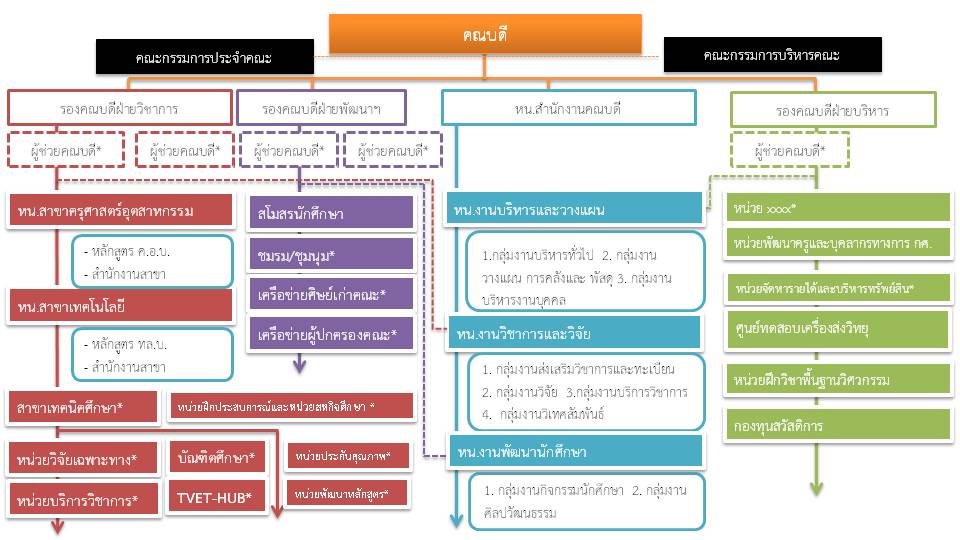 3.1. การวางแผนการตรวจประเมิน	คณะกรรมการตรวจประเมินคุณภาพการศึกษาภายในตามมาตรฐานการอาชีวศึกษา               ระดับประกาศนียบัตรวิชาชีพชั้นสูง (ปวส.) ประจำปีการศึกษา 2560 ประกอบไปด้วยคณะกรรมการ    จำนวน 3 ท่าน ได้แก่		1. อาจารย์ปรียา			ตันวิพัฒน์	ปฏิบัติหน้าที่ ประธานกรรมการ		2. รองศาสตราจารย์จารุยา	ขอพลอยกลาง	ปฏิบัติหน้าที่ กรรมการ		3. อาจารย์ชริน			รัตฉวี		ปฏิบัติหน้าที่ กรรมการและเลขานุการโดยดำเนินการตรวจประเมินคุณภาพการศึกษาภายในตามมาตรฐานการอาชีวศึกษา ระดับประกาศนียบัตรวิชาชีพชั้นสูง (ปวส.) ประจำปีการศึกษา 2560 ด้วยการศึกษารายงานการประเมินตนเอง ออกแบบการประเมิน ว่างแผนการประเมิน และ แบ่งงานการประเมินตามมาตรฐานและตัวบ่งชี้ ประชุมทำความเข้าใจมาตรฐานเกณฑ์การประเมินร่วมกัน ในระหว่างวันที่ 11 – 12 กรกฎาคม 2561 โดยรวบรวมข้อมูลจากการศึกษาเอกสารหลักฐาน และสัมภาษณ์ผู้มีส่วนเกี่ยวข้องกับการดำเนินงาน สรุปผลการตรวจประเมินฯ และรายงานผลการตรวจประเมินฯ ด้วยวาจา จากนั้นจึงจัดทำรายงานผลการประเมินคุณภาพการศึกษาภายในตามมาตรฐานการอาชีวศึกษา ระดับประกาศนียบัตรวิชาชีพชั้นสูง (ปวส.) ประจำปีการศึกษา 2560 และส่งข้อมูลให้สถานศึกษารับทราบ รับรองและยืนยันข้อมูล	3.1.1 แผนก่อนการตรวจประเมิน		1.) ผู้รับผิดชอบในการดำเนินการสัมภาษณ์ผู้แทนผู้มีส่วนเกี่ยวข้องกับการดำเนินงาน			- ผู้แทนชุมชน			- ผู้แทนผู้ใช้ผู้สำเร็จการศึกษา			 ผู้ประเมิน : อาจารย์ปรียา ตันวิพัฒน์			- ผู้แทนผู้สำเร็จการศึกษา (ผู้แทนศิษย์เก่า)			- ผู้แทนนักศึกษาปัจจุบัน			 ผู้ประเมิน : รองศาสตราจารย์จารุยา ขอพลอยกลาง			- ผู้แทนอาจารย์ผู้สอน			- ผู้แทนบุคลากรสายสนับสนุน			 ผู้ประเมิน : อาจารย์ชริน รัตฉวี		2.) ผู้รับผิดชอบตรวจสอบรายงานเอกสาร/หลักฐาน ตามมาตรฐานและตัวบ่งชี้ มาตรฐานการอาชีวศึกษา		 อาจารย์ปรียา ตันวิพัฒน์		มาตรฐานที่ 1 : ด้านผลการจัดการศึกษา			ตัวบ่งชี้ที่ 1.1 ระดับความพึงพอใจที่มีต่อคุณภาพของผู้สำเร็จการศึกษา			ตัวบ่งชี้ที่ 1.2 ร้อยละของผู้สำเร็จการศึกษาเทียบกับจำนวนผู้เข้าเรียนมาตรฐานที่ 2 : ด้านการบริหารจัดการศึกษา			ตัวบ่งชี้ที่ 2.1 ระดับคุณภาพในการดำเนินการบริหารจัดการศึกษาตามแนวทางสถานศึกษาคุณธรรมมาตรฐานที่ 3 : ด้านการจัดการเรียนการสอนที่เน้นผู้เรียนเป็นสำคัญ			ตัวบ่งชี้ที่ 3.1 ระดับคุณภาพในการจัดการเรียนการสอนรายวิชา			ตัวบ่งชี้ที่ 3.2 ระดับคุณภาพในการพัฒนารายวิชาหรือกลุ่มวิชา		 รองศาสตราจารย์จารุยา ขอพลอยกลางมาตรฐานที่ 3 : ด้านการจัดการเรียนการสอนที่เน้นผู้เรียนเป็นสำคัญ			ตัวบ่งชี้ที่ 3.3 ระดับคุณภาพในการจัดการศึกษา			ตัวบ่งชี้ที่ 3.4 ระดับคุณภาพในการจัดกิจกรรมเสริมหลักสูตรมาตรฐานที่ 4 : ด้านการประกันคุณภาพภายใน			ตัวบ่งชี้ที่ 4.1 ระดับคุณภาพในการดำเนินการประกันคุณภาพภายใน			ตัวบ่งชี้ที่ 4.2 ร้อยละของตัวบ่งชี้ที่มีการพัฒนา อาจารย์ชริน รัตฉวีมาตรฐานที่ 2 : ด้านการบริหารจัดการศึกษา			ตัวบ่งชี้ที่ 2.2 ระดับคุณภาพในการดำเนินการตามนโยบายสำคัญของหน่วยงานต้นสังกัด			ตัวบ่งชี้ที่ 2.3 ระดับคุณภาพในการบริหารจัดการด้านบุคลากร			ตัวบ่งชี้ที่ 2.4 ระดับคุณภาพในการบริหารจัดการด้านการเงิน			ตัวบ่งชี้ที่ 2.5 ระดับคุณภาพในการบริหารจัดการด้านอาคารสถานที่ ด้านครุภัณฑ์ และด้านข้อมูลสารสนเทศ			ตัวบ่งชี้ที่ 2.6 ระดับคุณภาพในการประสานความร่วมมือเพื่อการบริหารจัดการศึกษา	3.1.2 แผนระหว่างการตรวจประเมิน		คณะกรรมการตรวจประเมินฯ ดำเนินการตรวจสอบข้อมูลจากเอกสาร หลักฐาน การสังเกต        การสัมภาษณ์ผู้มีส่วนเกี่ยวข้องกับการดำเนินงาน ได้แก่ ผู้บริหาร ผู้แทนชุมชน ผู้แทนผู้ใช้ผู้สำเร็จการศึกษา ผู้แทนผู้สำเร็จการศึกษา (ผู้แทนศิษย์เก่า) ผู้แทนนักศึกษาปัจจุบัน ผู้แทนอาจารย์ผู้สอน และ ผู้แทนบุคลากรสายสนับสนุน	3.1.3 แผนหลังการตรวจประเมิน		จัดทำรายงานและสรุปผลการประเมินนำเสนอต่อผู้บริหารด้วยวาจา เมื่อสิ้นสุดการประเมินขณะตรวจเยี่ยม หลังจากนั้นดำเนินการจัดส่งรายงานผลแก่คณะครุศาสตร์อุตสาหกรรมและเทคโนโลยี และมหาวิทยาลัยเทคโนโลยีราชมงคลศรีวิชัยทราบ3.2 วิธีการตรวจสอบและความน่าเชื่อถือของข้อมูล	ข้อมูลที่นำมาประมวลผล วิเคราะห์เพื่อการประเมินคุณภาพ เป็นผลมาจากการเก็บรวบรวมข้อมูล     3 วิธีการ ได้แก่ 		1. การตรวจสอบหลักฐานเพื่อยืนยันความเป็นจริงของข้อมูล ที่คณะครุศาสตร์อุตสาหกรรมและเทคโนโลยี ได้รายงานไว้ในรายการประเมินตนเอง (SAR) และ ตามหลักฐานที่สะท้อนสภาพตามความเป็นจริง และตรวจสอบาความหน้าเชื่อถือของข้อมูลในส่วนต่างๆ ตลอดจนตรวจสอบกระบวนการและวิธีการที่คณะครุศาสตร์อุตสาหกรรมและเทคโนโลยี ใช้ในการให้ได้มาซึ่งข้อมูล/หลักฐาน ตามที่ปรากฏในรายงานการประเมินตนเอง (SAR) ว่ามีความเหมาะสม ครอบคลุม ครอบถ้วน และ เป็นไปตามสภาพความเป็นจริงหรือไม่		2. การสัมภาษณ์ผู้มีส่วนเกี่ยวข้องกับการดำเนินงาน ได้แก่ ผู้บริหาร ผู้แทนชุมชน ผู้แทนผู้ใช้ผู้สำเร็จการศึกษา ผู้แทนผู้สำเร็จการศึกษา (ผู้แทนศิษย์เก่า) ผู้แทนนักศึกษาปัจจุบัน ผู้แทนอาจารย์ผู้สอน และ ผู้แทนบุคลากรสายสนับสนุน		3. การสังเกตด้านกายภาพ / สิ่งแวดล้อม ข้อมูลทางสังคมแวดล้อมของคณะครุศาสตร์อุตสาหกรรมและเทคโนโลยี ว่ามีความสอดคล้องกับข้อมูลภายในรายงานการประเมินตนเอง (SAR) หรือไม่4.1 ผลการประเมินคุณภาพการศึกษาภายในตามมาตรฐานการอาชีวศึกษา	ผลการประเมินคุณภาพการศึกษาภายในตามมาตรฐานการอาชีวศึกษา ระดับประกาศนียบัตรวิชาชีพชั้นสูง (ปวส.) พ.ศ.2559 คณะครุศาสตร์อุตสาหกรรมและเทคโนโลยี มหาวิทยาลัยเทคโนโลยีราชมงคล     ศรีวิชัย ประจำปีการศึกษา 2560จำนวนตัวบ่งชี้ที่อยู่ในระดับคุณภาพ “ดีมาก” 		จำนวน 6 ตัวบ่งชี้	จำนวนตัวบ่งชี้ที่อยู่ในระดับคุณภาพ “ดี” 			จำนวน 4 ตัวบ่งชี้	จำนวนตัวบ่งชี้ที่อยู่ในระดับคุณภาพ “พอใช้” 		จำนวน 1 ตัวบ่งชี้	จำนวนตัวบ่งชี้ที่อยู่ในระดับคุณภาพ “ต้องปรับปรุง”		จำนวน -  ตัวบ่งชี้	จำนวนตัวบ่งชี้ที่อยู่ในระดับคุณภาพ “ต้องปรับปรุงเร่งด่วน” 	จำนวน 2 ตัวบ่งชี้4.2 จุดเด่น แนวทางเสริมจุดเด่น และ ข้อเสนอแนะเพื่อการปรับปรุงและพัฒนามาตรฐานที่ 1 : ด้านผลการจัดการศึกษาจุดเด่น :-แนวทางเสริมจุดเด่น :-ข้อเสนอแนะเพื่อการปรับปรุงและพัฒนา :สถานศึกษาจะต้องหาวิธีการดำเนินการให้สามารถจัดการเรียนการสอนให้ผู้เรียนจบตามเวลาที่กำหนดในหลักสูตร ซึ่งปัจจุบันมีผู้เรียนที่เข้าเรียนปีการศึกษา 2558 ซึ่งต้องจบตามหลักสูตรในปีการศึกษา 2559 จำนวน 18 คน  และ ผู้เรียนที่เข้าเรียนปีการศึกษา 2559 ซึ่งต้องจบตามหลักสูตรในปีการศึกษา 2560 จำนวน 22 คนมาตรฐานที่ 2 : ด้านการบริหารจัดการศึกษาจุดเด่น :	1. ผู้บริหารมีการชี้แจงนโยบายต้นสังกัดให้กับคณะผู้บริหาร อาจารย์และบุคลากรอย่างทั่วถึง	2. บุคลากรได้รับการพัฒนาตามสายงานครบ ร้อยละ 100	3. มีการจัดสรรงบประมาณอย่างเพียงพอ เหมาะสมตามงบประมาณรายจ่ายตามประเภทต่างๆ	4. มีการดำเนินการกิจกรรม 5ส+ และกิจกรรมที่เกี่ยวข้อง ตลอดจนดำเนินการกิจกรรมตามนโยบายจากมหาวิทยาลัย  ซึ่งเป็นหน่วยงานต้นสังกัด	5. มีสถานที่ฝึกงานเพียงพอต่อจำนวนผู้เรียนแนวทางเสริมจุดเด่น :-ข้อเสนอแนะเพื่อการปรับปรุงและพัฒนา :1. สถานศึกษาควรทำความเข้าใจ  “การบริหารจัดการศึกษาตามแนวทางสถานศึกษาคุณธรรม”  จากเว็บไซต์ มูลนิธิยุวสถิรคุณ2. สถานศึกษาควรดำเนินการบริหารจัดการศึกษาตามแนวทางสถานศึกษาคุณธรรม ตามประเด็นการประเมิน ที่กำหนดไว้ในมาตรฐานการประกันคุณภาพ3. สถานศึกษาควรมีการประเมินผลการปฏิบัติงานตามแผนและมีแผนปรับปรุงและพัฒนา4. สถานศึกษาควรมีการสนับสนุนให้บุคลากรในทุกระดับได้รับรางวัลเชิดชูเกียรติ5. ควรแยกประเภทงบประมาณรายจ่ายระหว่างระดับปริญญาตรีและระดับ ปวส. ออกจากกันอย่างชัดเจน6. พัฒนาระบบการจัดส่งเอกสารหนังสือราชการ โดยใช้ระบบ PMS หรือ ระบบอื่นๆ ตามที่สถานศึกษาเห็นควร7. พัฒนาเอกสารการฝึกงานให้คลอบคลุมทุกองค์ประกอบและมีความสมบูรณ์มาตรฐานที่ 3 : ด้านการจัดการเรียนการสอนที่เน้นผู้เรียนเป็นสำคัญจุดเด่น :1. สถานศึกษาส่งเสริมสนับสนุนให้ผู้สอนปรับเนื้อหาในรายวิชาที่สอนให้ทันสมัยสอดคล้องกับเทคโนโลยีและเหตุการณ์ปัจจุบัน โดยใช้ข้อมูลความต้องการของสถานประกอบการและข้อมูลจากแหล่งวิทยาการที่เชื่อถือได้2. สถานศึกษามีการดำเนินพัฒนาหลักสูตรใหม่ ซึ่งจะใช้จัดการเรียนการสอนในปีการศึกษา 2561แนวทางเสริมจุดเด่น :-ข้อเสนอแนะเพื่อการปรับปรุงและพัฒนา :1. ควรจัดให้มีการนิเทศการจัดการเรียนการสอนที่เป็นระบบ มีกำหนดการเข้านิเทศ และมีบันทึกผลการนิเทศเพื่อนำข้อมูลมาใช้ในการพัฒนาการจัดการเรียนการสอนต่อไป2. ควรส่งเสริมให้ผู้สอนทำการศึกษาหรือวิจัยเพื่อพัฒนาการเรียนการสอน ( ใน SAR นำเสนอข้อมูลผลงานของผู้เรียน แต่จากการสัมภาษณ์ผู้ให้ข้อมูลแจ้งว่าผู้สอนมีการทำวิจัย ) 3. สถานศึกษาควรให้ผู้สอนจัดทำแผนการสอนที่มีลักษณะสอดคล้องกับประเด็นการประเมินในมาตรฐานที่กำหนด (ปัจจุบันสถานศึกษาให้ผู้สอนจัดทำ มคอ. ตามระบบของอุดมศึกษา)มาตรฐานที่ 4 : ด้านการประกันคุณภาพภายในจุดเด่น :-แนวทางเสริมจุดเด่น :-ข้อเสนอแนะเพื่อการปรับปรุงและพัฒนา :-ภาคผนวก ก : ผลการสัมภาษณ์ผู้มีส่วนเกี่ยวข้องในการดำเนินงานสัมภาษณ์ผู้แทนนักศึกษาปัจจุบัน1. นักศึกษาในระดับ ปวส. ไม่จบตามหลักสูตร เนื่องจากไม่ผ่านการทดสอบภาษาอังกฤษ TOEIC และบางรายไม่ได้ยื่นจบตามระยะเวลาที่ทางมหาวิทยาลัยกำหนด2. ในด้านการเรียนการสอน ดี3. มีการจัดการเรียนการสอนแบบปรับพื้นฐานให้นักศึกษาก่อน เนื่องจากนักศึกษามาจากทั้งสายศิลป์ และสายอาชีพ ระดับจึงไม่เท่ากัน4. การสอนด้านทฤษฎีดี แต่ด้านปฏิบัติยังน้อย ในด้านทฤษฎีมีการให้ใบงาน ชิ้นงาน ทำรายงาน5. สื่อการสอนดี ทันสมัย แต่ยังมีการให้ฝึกปฏิบัติน้อย6. ด้านกิจกรรม นักศึกษามีการคิดริเริ่มการจัดกิจกรรมเพื่อประโยชน์สาธารณะ เช่นการจัดมินิมาราธอน เพื่อนำเงินที่ได้มามอบเป็นทุนการศึกษาให้นักศึกษาและนักเรียนในชุมชนใกล้เคียงที่ขาดแคลนทุนทรัพย์ และมีการประชุมนักศึกษาถึงปัญหาที่เกิดขึ้นในการเรียน จึงทำให้นักศึกษาทราบถึงปัญหา และจัดกิจกรรม พี่ติวน้อง ผลจากการจัดกิจกรรมทำให้รุ่นน้องสอบผ่านในรายวิชานั้น ๆ แต่ยังไม่มีการประเมินผลเป็นรายลักษณ์อักษร7. การฝึกงาน สถานประกอบการพึงพอใจและยินดีรับนักศึกษาเข้าทำงาน แต่นักศึกษาไม่ได้ยื่นจบจึงทำให้พลาดโอกาสนั้นไปสัมภาษณ์ผู้แทนอาจารย์ผู้สอน และ ผู้แทนบุคลากรสายสนับสนุนจุดเด่น :	1. การส่งเสริมและสนับสนุนให้บุคลากรเข้ารับการอบรมเพื่อพัฒนาตนเองตามสายงาน ตลอดจนพัฒนาการจัดการเรียนการสอน	2. มีครุภัณฑ์ที่ทันสมัย	3. มีสถานณ์ประกอบการรองรับผู้เรียนในการฝึกประสบการณณ์วิชาชีพที่เพียงพอข้อเสนอแนะเพื่อการปรับปรุงและพัฒนา :	1. ควรจัดทำเอกสารประกอบการฝึกประสบการณ์วิชาชีพของผู้เรียนให้ครบถ้วนทุกกระบวนการภาคผนวก ข : คำสั่งแต่งตั้งคณะกรรมการตรวจประเมิน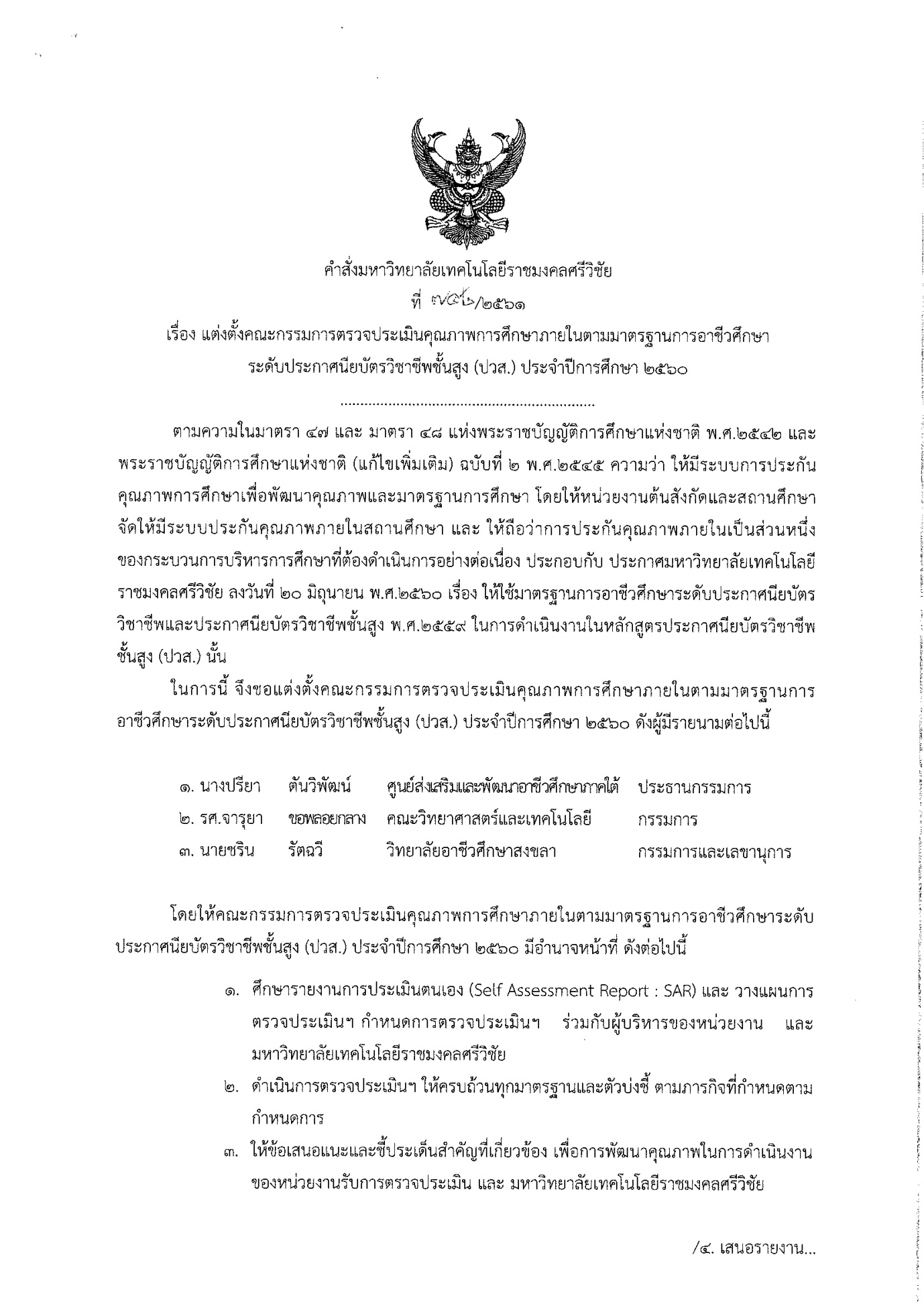 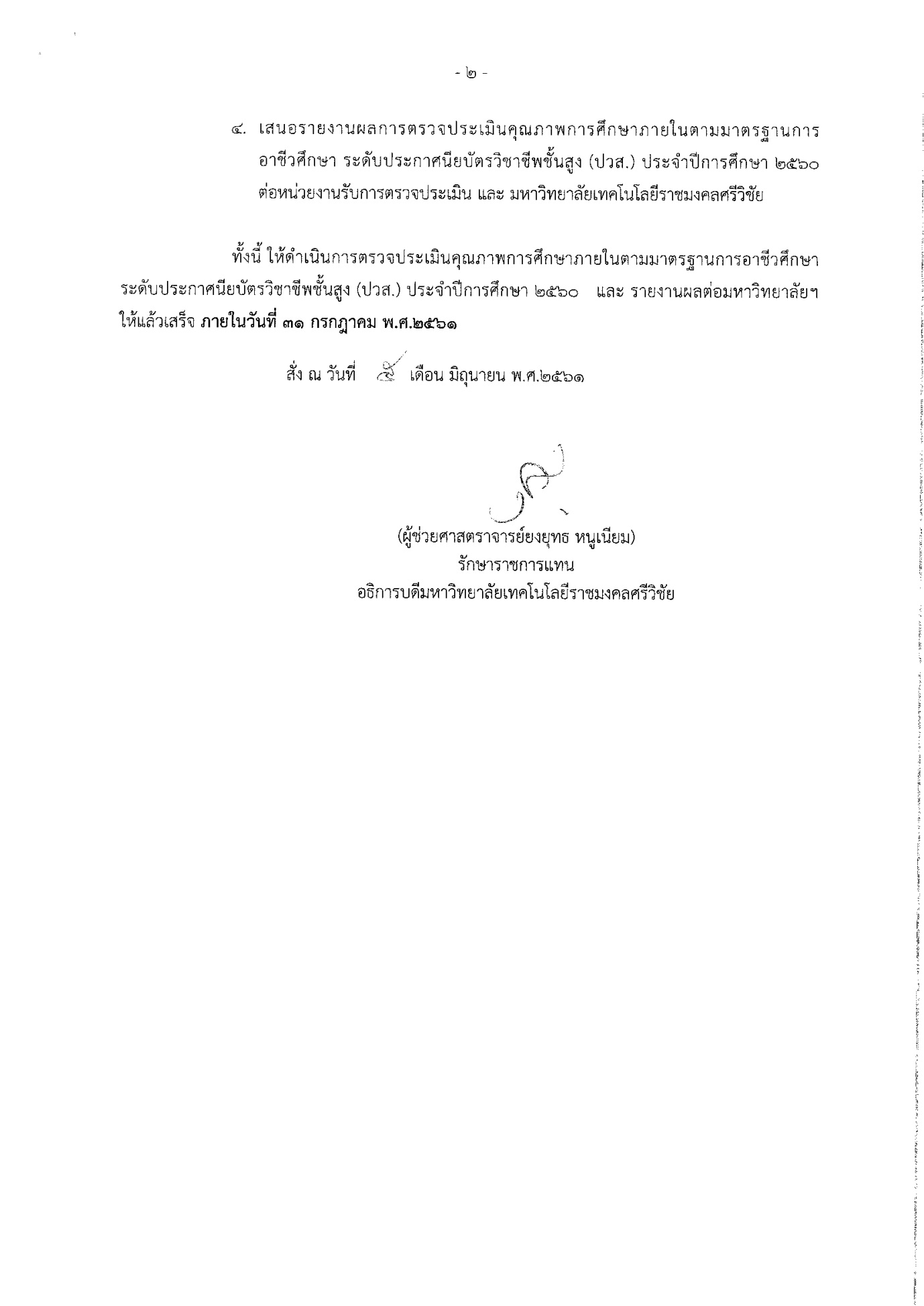 ภาคผนวก ค : กำหนดการตรวจประเมิน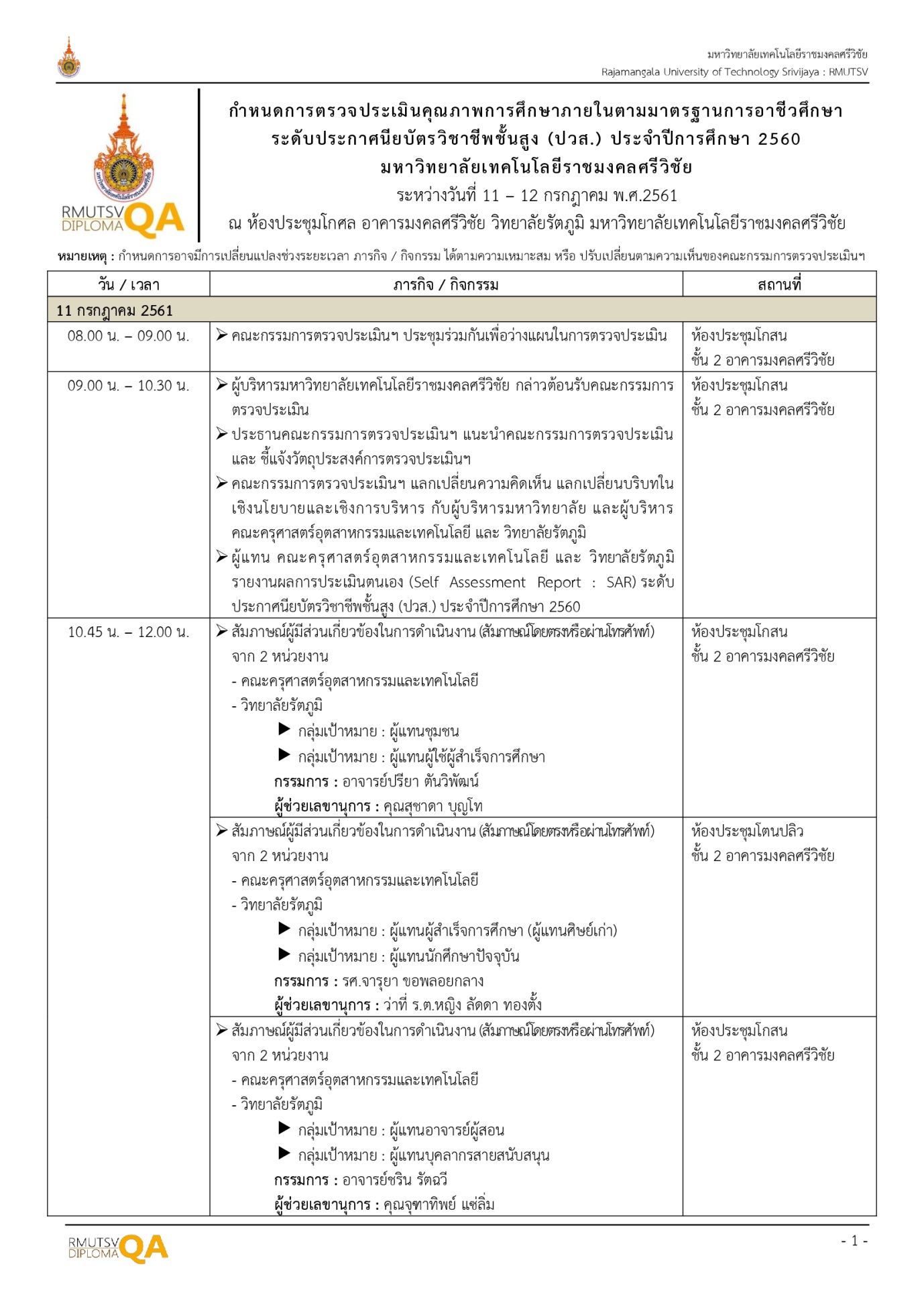 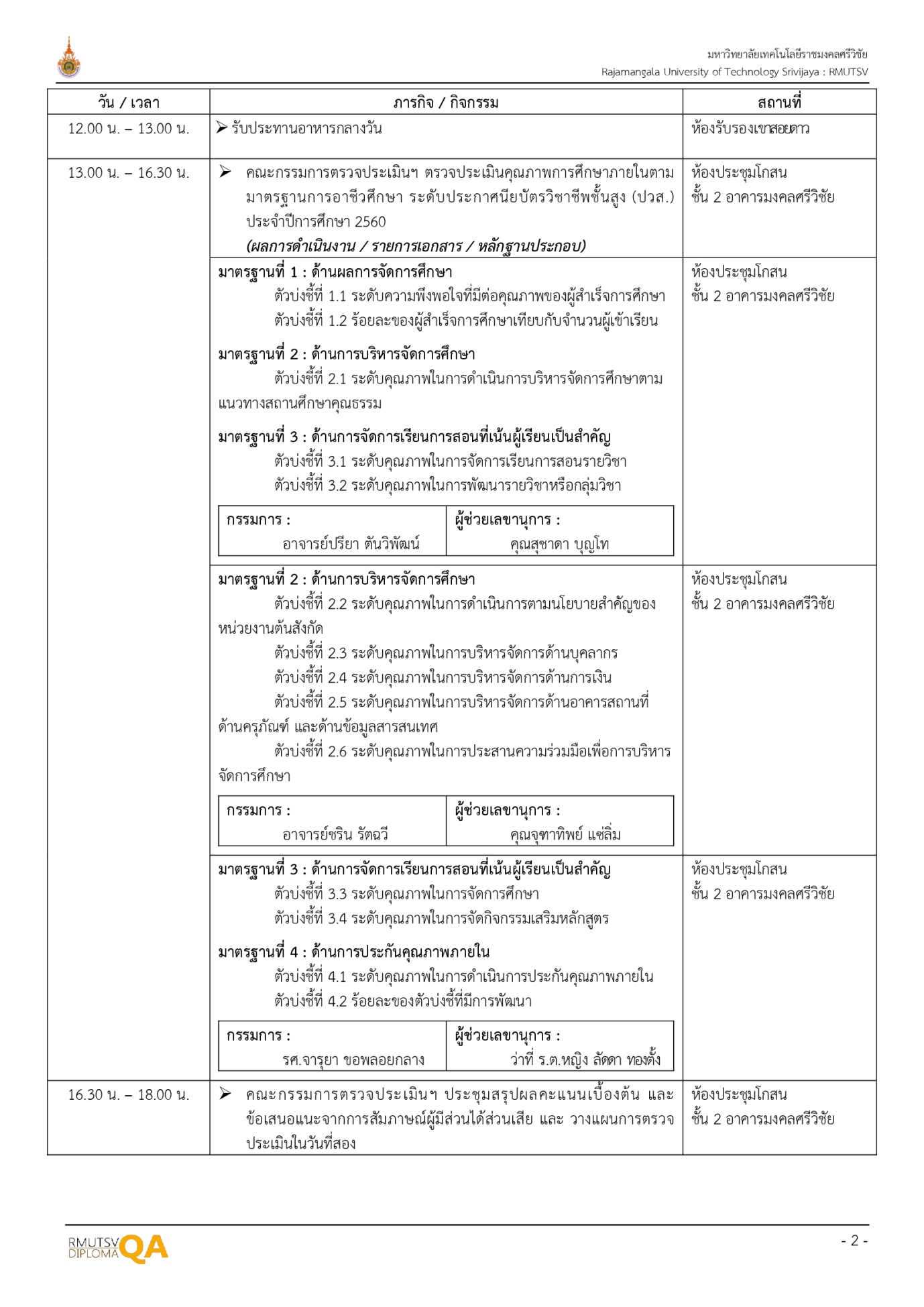 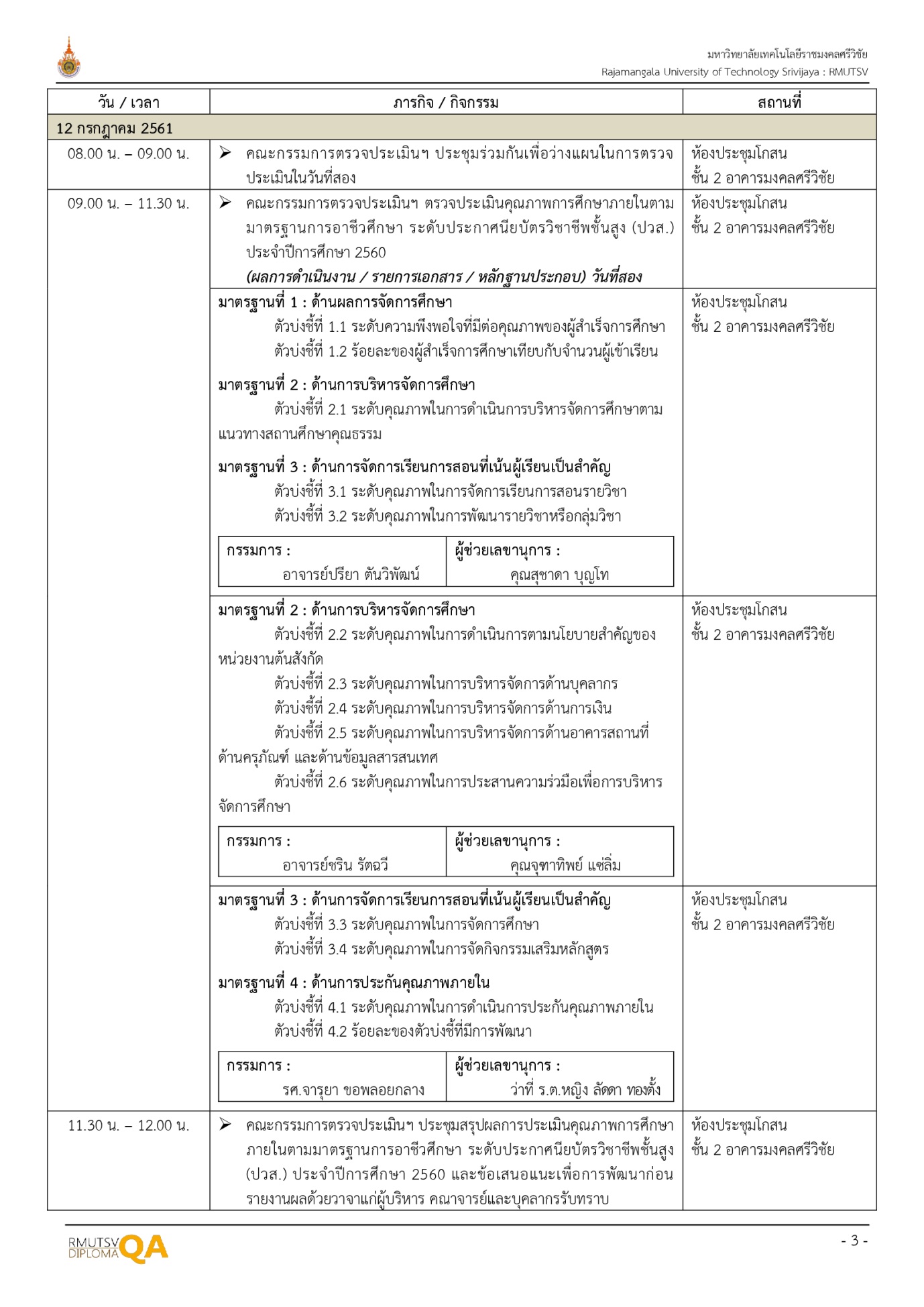 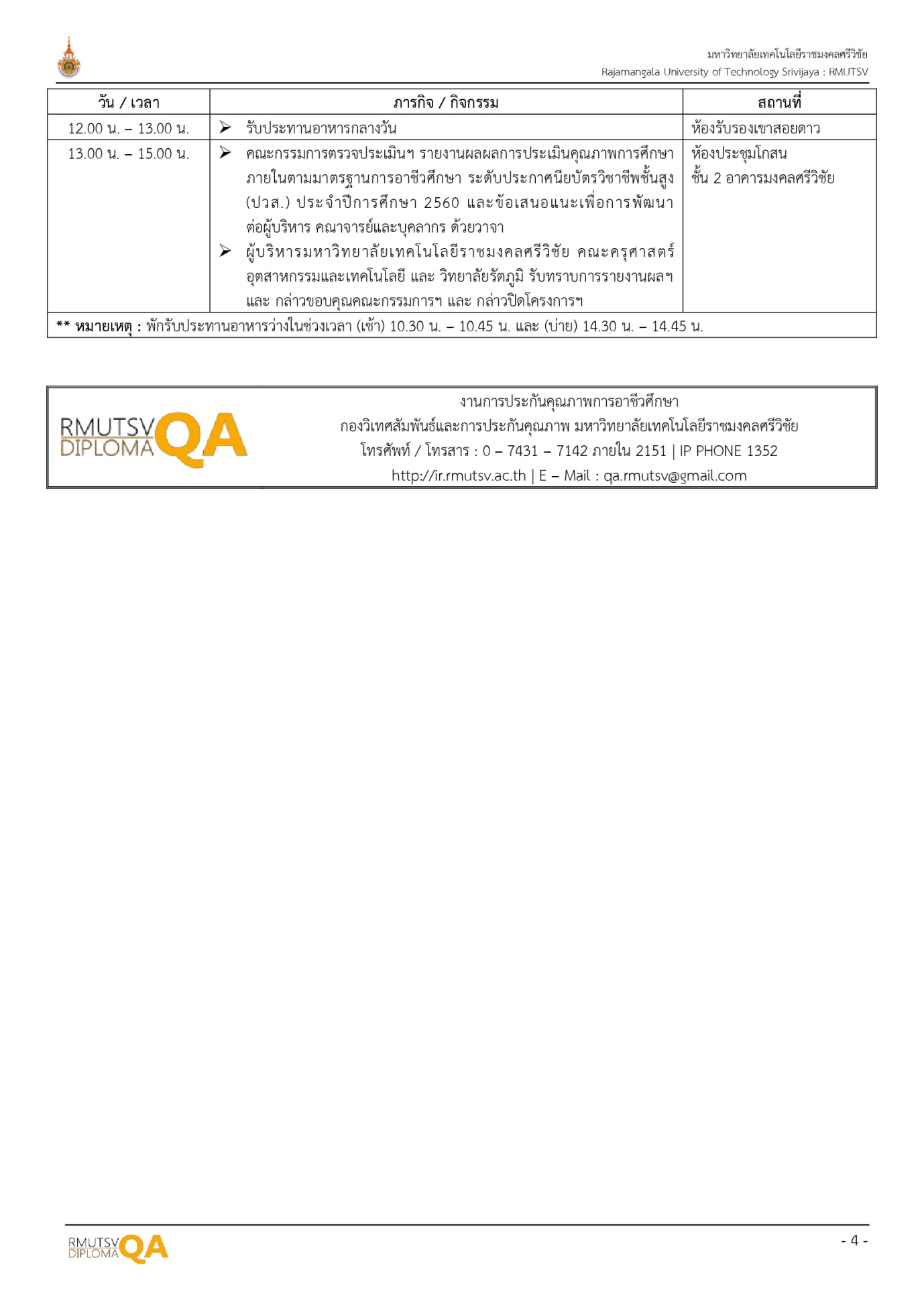 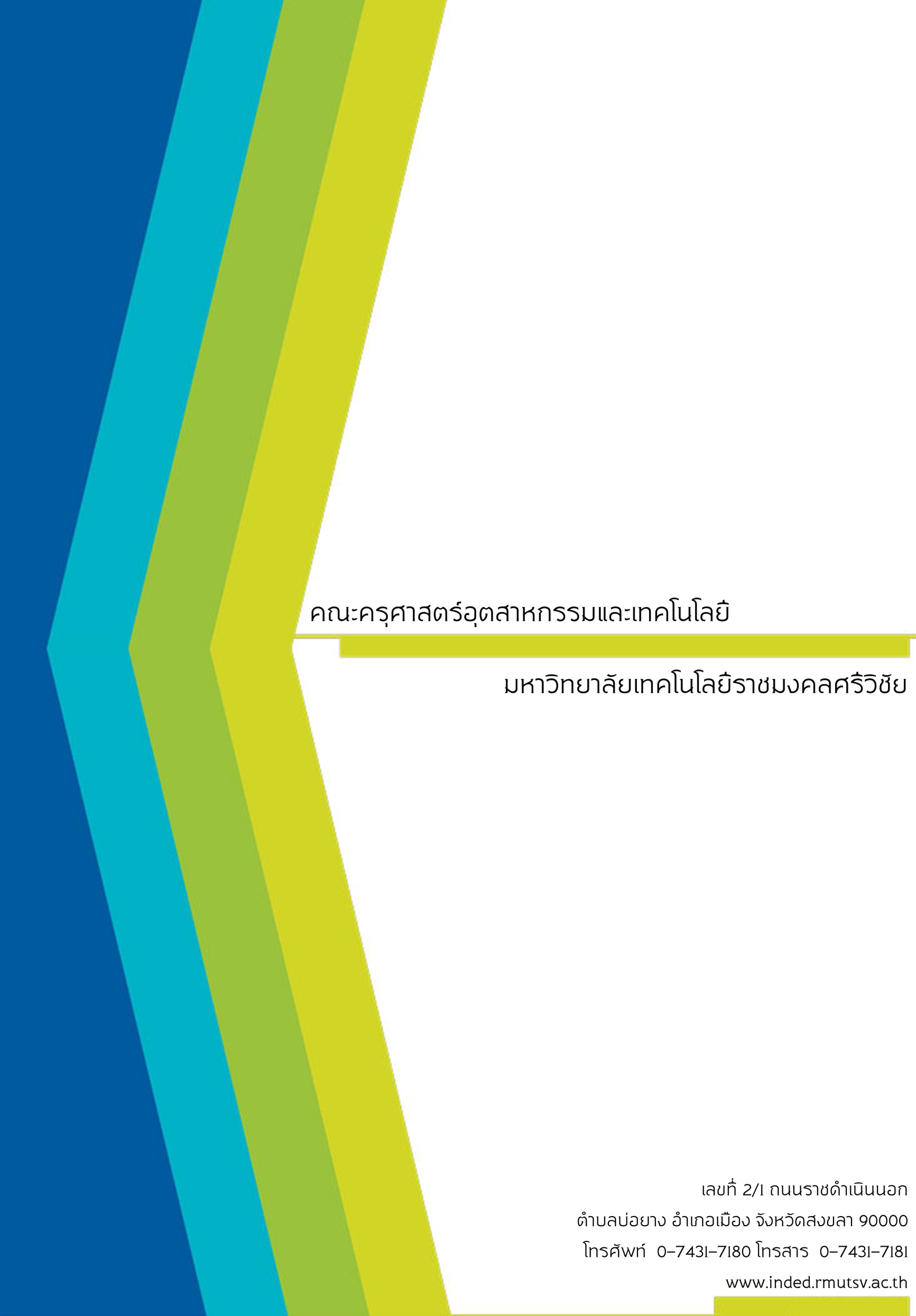 คำนำคำนำ	คณะกรรมการตรวจประเมินคุณภาพการศึกษาภายในตามมาตรฐานการอาชีวศึกษา               ระดับประกาศนียบัตรวิชาชีพชั้นสูง (ปวส.) ประจำปีการศึกษา 2560 ได้รับการแต่งตั้งจากมหาวิทยาลัยเทคโนโลยีราชมงคลศรีวิชัย ตามคำสั่งมหาวิทยาลัยเทคโนโลยีราชมงคลศรีวิชัยที่ 742/2561                 ลงวันที่ 5 มิถุนายน 2561 เรื่อง แต่งตั้งคณะกรรมการตรวจประเมินคุณภาพการศึกษาภายในตามมาตรฐานการอาชีวศึกษาระดับประกาศนียบัตรวิชาชีพชั้นสูง (ปวส.) ประจำปีการศึกษา 2560 และ ให้ดำเนินการตรวจประเมินคุณภาพการศึกษาภายในตามมาตรฐานการอาชีวศึกษา ระดับประกาศนียบัตรวิชาชีพชั้นสูง (ปวส.) ประจำปีการศึกษา 2560 ในระหว่างวันที่ 11 – 12 กรกฎาคม 2561 เพื่อตรวจสอบผลการดำเนินงานตามมาตรฐานการอาชีวศึกษา ระดับประกาศนียบัตรวิชาชีพชั้นสูง (ปวส.) พ.ศ.2559 และการดำเนินการตามระบบการประกันคุณภาพการศึกษาของมหาวิทยาลัยเทคโนโลยีราชมงคลศรีวิชัย	การตรวจประเมินคุณภาพการศึกษาภายในตามมาตรฐานการอาชีวศึกษา ระดับประกาศนียบัตรวิชาชีพชั้นสูง (ปวส.) ประจำปีการศึกษา 2560 มุ่งให้มีการพัฒนาคุณภาพทางการศึกษา ยึดหลักความเที่ยงตรง เป็นธรรม โปร่งใส และเป็นไปตามสภาพความเป็นจริง โดยการมีส่วนร่วมของทุกฝ่าย เพื่อพัฒนาคุณภาพการศึกษาและประสิทธิภาพในการบริหารจัดการอย่างต่อเนื่อง	คณะกรรมการตรวจประเมินคุณภาพการศึกษาภายในตามมาตรฐานการอาชีวศึกษา               ระดับประกาศนียบัตรวิชาชีพชั้นสูง (ปวส.) ประจำปีการศึกษา 2560 หวังเป็นอย่างยิ่งว่าผลการประเมินจะเป็นประโยชน์ในการพัฒนาสถานศึกษา เพื่อให้บรรลุตามวิสัยทัศน์และพันธกิจที่กำหนดไว้ และขอขอบพระคุณผู้บริหาร คณาจารย์ บุคลากรของคณะครุศาสตร์อุตสาหกรรมและเทคโนโลยี และ มหาวิทยาลัยเทคโนโลยี  ราชมงคลศรีวิชัย ตลอดจนผู้ที่เกี่ยวข้องทุกท่าน ที่กรุณาประสานงานและให้ความร่วมมือ ตลอดจนให้ข้อมูลที่เป็นประโยชน์อย่างดียิ่ง	คณะกรรมการตรวจประเมินคุณภาพการศึกษาภายในตามมาตรฐานการอาชีวศึกษา               ระดับประกาศนียบัตรวิชาชีพชั้นสูง (ปวส.) ประจำปีการศึกษา 2560 ได้รับการแต่งตั้งจากมหาวิทยาลัยเทคโนโลยีราชมงคลศรีวิชัย ตามคำสั่งมหาวิทยาลัยเทคโนโลยีราชมงคลศรีวิชัยที่ 742/2561                 ลงวันที่ 5 มิถุนายน 2561 เรื่อง แต่งตั้งคณะกรรมการตรวจประเมินคุณภาพการศึกษาภายในตามมาตรฐานการอาชีวศึกษาระดับประกาศนียบัตรวิชาชีพชั้นสูง (ปวส.) ประจำปีการศึกษา 2560 และ ให้ดำเนินการตรวจประเมินคุณภาพการศึกษาภายในตามมาตรฐานการอาชีวศึกษา ระดับประกาศนียบัตรวิชาชีพชั้นสูง (ปวส.) ประจำปีการศึกษา 2560 ในระหว่างวันที่ 11 – 12 กรกฎาคม 2561 เพื่อตรวจสอบผลการดำเนินงานตามมาตรฐานการอาชีวศึกษา ระดับประกาศนียบัตรวิชาชีพชั้นสูง (ปวส.) พ.ศ.2559 และการดำเนินการตามระบบการประกันคุณภาพการศึกษาของมหาวิทยาลัยเทคโนโลยีราชมงคลศรีวิชัย	การตรวจประเมินคุณภาพการศึกษาภายในตามมาตรฐานการอาชีวศึกษา ระดับประกาศนียบัตรวิชาชีพชั้นสูง (ปวส.) ประจำปีการศึกษา 2560 มุ่งให้มีการพัฒนาคุณภาพทางการศึกษา ยึดหลักความเที่ยงตรง เป็นธรรม โปร่งใส และเป็นไปตามสภาพความเป็นจริง โดยการมีส่วนร่วมของทุกฝ่าย เพื่อพัฒนาคุณภาพการศึกษาและประสิทธิภาพในการบริหารจัดการอย่างต่อเนื่อง	คณะกรรมการตรวจประเมินคุณภาพการศึกษาภายในตามมาตรฐานการอาชีวศึกษา               ระดับประกาศนียบัตรวิชาชีพชั้นสูง (ปวส.) ประจำปีการศึกษา 2560 หวังเป็นอย่างยิ่งว่าผลการประเมินจะเป็นประโยชน์ในการพัฒนาสถานศึกษา เพื่อให้บรรลุตามวิสัยทัศน์และพันธกิจที่กำหนดไว้ และขอขอบพระคุณผู้บริหาร คณาจารย์ บุคลากรของคณะครุศาสตร์อุตสาหกรรมและเทคโนโลยี และ มหาวิทยาลัยเทคโนโลยี  ราชมงคลศรีวิชัย ตลอดจนผู้ที่เกี่ยวข้องทุกท่าน ที่กรุณาประสานงานและให้ความร่วมมือ ตลอดจนให้ข้อมูลที่เป็นประโยชน์อย่างดียิ่ง(นางปรียา ตันวิพัฒน์)ประธานกรรมการตรวจประเมินนางปรียาตันวิพัฒน์ประธานกรรมการ...........................................................รองศาสตราจารย์จารุยาขอพลอยกลางกรรมการ...........................................................นายชรินรัตฉวีกรรมการและเลขานุการ...........................................................สารบัญสารบัญหน้า1. บทสรุปผู้บริหาร ................................................................................................................................1	1.1 ผลการประเมินคุณภาพการศึกษาภายในตามมาตรฐานการอาชีวศึกษา ...........................1	1.2 ข้อเสนอแนะเชิงนโยบาย ...................................................................................................12. บทนำ .................................................................................................................................................2	2.1 ข้อมูลพื้นฐาน .....................................................................................................................2	2.2 ปรัชญา วิสัยทัศน์ พันธกิจ ………………………………………………………………………………………2	2.3 โครงสร้างการบริหารงาน ...................................................................................................33. วิธีการประเมิน ..................................................................................................................................4	3.1 การวางแผนการประเมิน ...................................................................................................4	3.2 วิธีการตรวจสอบและความน่าเชื่อถือของข้อมูล .................................................................64. ผลการประเมิน ..................................................................................................................................7	4.1 ผลการประเมินคุณภาพการศึกษาภายในตามมาตรฐานการอาชีวศึกษา ...........................7	4.2 จุดเด่น แนวทางเสริมจุดเด่น และ ข้อเสนอแนะเพื่อการปรับปรุงและพัฒนา ....................8ภาคผนวก ...............................................................................................................................................11	ภาคผนวก ก : ผลการสัมภาษณ์ผู้มีส่วนเกี่ยวข้องในการดำเนินงาน ..........................................11	ภาคผนวก ข : คำสั่งแต่งตั้งคณะกรรมการตรวจประเมิน ..........................................................12	ภาคผนวก ค : กำหนดการตรวจประเมิน ..................................................................................141. บทสรุปผู้บริหารตัวบ่งชี้123456รวมเฉลี่ยมาตรฐาน123456รวมเฉลี่ย1N/A111.002045555244.0034544174.2543N/A33.00รวม7109955453.752. บทนำ3. วิธีการประเมิน4. ผลการประเมินมาตรฐาน/ตัวบ่งชี้ผลการประเมินตนเอง (SAR)ผลการประเมินตนเอง (SAR)ผลการประเมินโดยคณะกรรมการผลการประเมินโดยคณะกรรมการมาตรฐาน/ตัวบ่งชี้ผลลัพธ์(ค่าคะแนน ร้อยละหรือสัดส่วน)ระดับคุณภาพผลลัพธ์(ค่าคะแนน ร้อยละหรือสัดส่วน)ระดับคุณภาพมาตรฐานที่ 1	ตัวบ่งชี้ที่ 1.1 N/A-N/A-	ตัวบ่งชี้ที่ 1.2 1ปรับปรุงเร่งด่วน1ปรับปรุงเร่งด่วนมาตรฐานที่ 2 	ตัวบ่งชี้ที่ 2.1 0ปรับปรุงเร่งด่วน0ปรับปรุงเร่งด่วน	ตัวบ่งชี้ที่ 2.2 5ดีมาก4ดีตัวบ่งชี้ที่ 2.3 5ดีมาก5ดีมากตัวบ่งชี้ที่ 2.4 5ดีมาก5ดีมากตัวบ่งชี้ที่ 2.5 5ดีมาก5ดีมากตัวบ่งชี้ที่ 2.6 5ดีมาก5ดีมากมาตรฐานที่ 3 ตัวบ่งชี้ที่ 3.1 4ดี4ดีตัวบ่งชี้ที่ 3.2 5ดีมาก5ดีมากตัวบ่งชี้ที่ 3.3 4ดี4ดีตัวบ่งชี้ที่ 3.4 4ดี4ดีมาตรฐานที่ 4 ตัวบ่งชี้ที่ 4.1 3พอใช้3พอใช้ตัวบ่งชี้ที่ 4.2 N/A-N/A-เฉลี่ย3.83ดี3.75ดีตัวบ่งชี้123456รวมเฉลี่ยมาตรฐาน123456รวมเฉลี่ย1N/A111.002045555244.0034544174.2543N/A33.00รวม7109955453.75ภาคผนวก